Publicado en Miami el 06/05/2021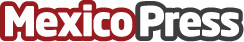 Préstamo de $128,3 millones para la construcción de Una Residences en MiamiOKO Group y Cain International obtienen préstamo de $128,3 Millones para la construcción de Una Residences en Miami. La torre de 47 pisos está en construcción en el enclave de South Brickell, en Miami, y debe estar terminada en 2023Datos de contacto:Sabina CovoSabina Covo Communications7863295029Nota de prensa publicada en: https://www.mexicopress.com.mx/prestamo-de-1283-millones-para-la-construccion Categorías: Internacional Inmobiliaria Turismo Construcción y Materiales http://www.mexicopress.com.mx